                                                                                        ПРОЕКТ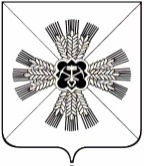 РОССИЙСКАЯ ФЕДЕРАЦИЯ КЕМЕРОВСКАЯ ОБЛАСТЬПРОМЫШЛЕННОВСКИЙ МУНИЦИПАЛЬНЫЙ РАЙОНЛЕБЕДЕВСКОЕ СЕЛЬСКОЕ ПОСЕЛЕНИЕСОВЕТ НАРОДНЫХ ДЕПУТАТОВ ЛЕБЕДЕВСКОГО СЕЛЬСКОГО ПОСЕЛЕНИЯ3-ий созыв ,   28 –е заседание.Р Е Ш Е Н И ЕОт     2017г  №с. ЛебедиО формировании бюджетного прогноза в Лебедевском сельском поселенииВ целях обеспечения долгосрочной бюджетной сбалансированности, в соответствии со статьей 170.1 Бюджетного кодекса Российской Федерации, на основании решения Совета народных депутатов Лебедевского сельского поселения от 30.08.2016 №43 "Об утверждении положения "О бюджетном процессе Лебедевского сельского поселения", Совет народных депутатов Лебедевского сельского поселенияРЕШИЛ:         1. Долгосрочное бюджетное планирование осуществлять путем формирования бюджетного прогноза  Лебедевского сельского поселения на долгосрочный период, начиная с формирования проекта бюджета Лебедевского сельского поселения на 2018 год и на плановый период 2019 -   2020 г.г.	2.  Решение вступает с силу со дня подписания.	3. Решение подлежит обнародованию  на информационном стенде Лебедевского сельского поселении и размещению на официальном сайте администрации Промышленновского муниципального района в информационно-телекоммуникационной сети «Интернет» на странице Лебедевского сельского поселения (http://admprom.ru/лебедевское - сельское - поселение/.	4.  Контроль за исполнением настоящего решения возложить на комиссию по бюджету, налоговой политики и финансам (Мокшина С.Н).    ПредседательСовета народных депутатовЛебедевского сельского поселения                                         И.Ю. Мясоедов                   ГлаваЛебедевского сельского поселения                                         И.Ю. Мясоедов